Plan de travailSemaine du 8 juin 2020FRANÇAISLectureLire au moins 20 minutes, dans un livre au choix, chaque jourZig Zag p. 120-121GrammaireZig Zag p. 104-105 (L’accord de l’adjectif qui suit le verbe être)Zig Zag p. 117 (Homophones ma/m’a)Zig Zag p. 116 (Révision des homophones mes/mais)ConjugaisonZig Zag p. 86-87 (Le futur proche)ÉcritureZig Zag p. 105 (Écriture express)*Cet exercice te permettra de mettre en pratique la notion apprise sur l’accord de l’adjectif qui suit le verbe être.*N’oublie pas de te corriger en utilisant ton code d’autocorrection.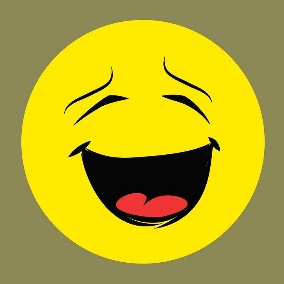 MATHÉMATIQUESMatcha-Finir la section 27 (si non terminée)-Faire la section 28 (Mesure)-Faire la section 29 (Volume et masse)-Faire la section 30 (Expérience aléatoire et combinaisons)SCIENCESTerminer la question 8Débuter la question 9      -Poser l’hypothèse (p. 81)     -Lire le document 1 (p. 83) et répondre aux questions 1 et 2 (p. 82) UNIVERS SOCIALTerminer la section sur les IncasJe suis fière du travail que tu fais à la maison.  Je te félicite pour tous tes efforts et je te souhaite de passer une belle semaine.  😊Nancy